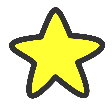 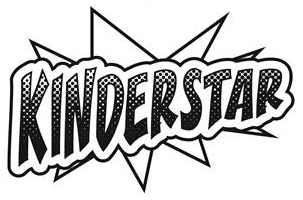 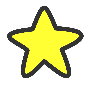 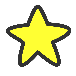 kinderSTARt is …A partnership between the Lambton Kent District School Board, the St. Clair Catholic District School Boards and the Chatham Youth Planning NetworkRegister your Child for Kindergarten beginning in September 2019Drop in at the school for a one hour visit to meet staff, engage in fun activities and learn more about kindergartenFind out about community services and resources available to help support your children’s positive transition to schoolFebruary 2019 kinderSTARt Kindergarten RegistrationChatham-Kent SchoolsRegister at the following schools from 9:00 am until 5:30 pm on the dates indicated: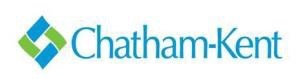 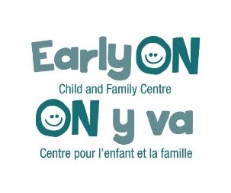 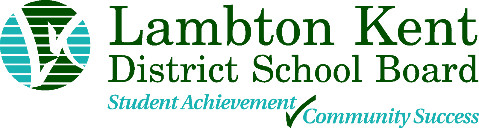 MONDAYTUESDAYWEDNESDAYTHURSDAY* French Immersion and     English Program* French Immersion Only45Gregory Drive Public SchoolTecumseh Public School6Queen Elizabeth II Public School, ChathamVictor Lauriston Public SchoolWinston Churchill Public School7King George VI Public School, Chatham11Naahii Ridge Public School12Harwich-Raleigh Public SchoolW.J. Baird Public School13Merlin Area Public SchoolTilbury Area Public SchoolWheatley Area Public School14Valentine’s Day18Family Day19McNaughton Avenue Public School (day 1)20McNaughton Avenue Public School (day 2)2125Indian Creek Road Public School26A.A. Wright Public SchoolH.W. Burgess Public School27Dresden Area Central SchoolThamesville Area Central SchoolZone Township Public School28